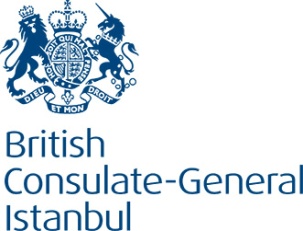 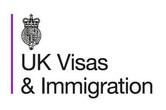 VISA SECTION NEWS AND UPDATESProcessing TimesCurrent visa application processing times for the Istanbul Decision Making Centre (DMC) for the week commencing 24 August 2015:These times can change on a daily basis. -Each application is unique and some may require longer processing times than those listed above. Visit our processing times page to see our globally agreed customer service standards and our recent performance against them.- Please allow additional time for your passport to be dispatched to you. Steps to apply for a visaVisit the UK Visas and Immigration website https://www.gov.uk/visas-immigration  to complete your application and book an appointment to visit either a Visa Application Centre (VAC) or Temporary Enrolment Location (TEL). Visa Application Centres and Temporary Enrolment Locations are contracted by UK Visas and Immigration to offer customers services that include visa application and biometric collection facilities.IMPORTANT: If your default browser is a non-supported browser; please ensure you copy-paste the address to one of the tested browsers: Internet Explorer 10, 9 and 8; Chrome 30 and 29; Firefox 25. If you have used a non-supported browser to register, you must use an alternative email address or select ‘Forgotten your password’ at the log in screen stage when registering on a supported browserDetailed guidance on the application procedure can be found here:English https://www.gov.uk/government/uploads/system/uploads/attachment_data/file/408853/HOW_TO_APPLY_FOR_A_UK_VISA_Jan_2015_English.pdfTurkcehttps://www.gov.uk/government/uploads/system/uploads/attachment_data/file/408854/HOW_TO_APPLY_FOR_A_UK_VISA_Jan_2015_Turkish.pdfOnce you have made your appointment, you will need to pay your visa fee online. Please read condition of payment and refund policy; mark boxes to confirm you have read and understood the information to make payment. You will be directed to a secure payment systemAttend your appointment to submit your biometrics information (and any required documentation). For further information about visa application centres and  facilities please visit http://www.tpcontact.co.uk/Your visa application and documents will be assessed by the UK Visas and Immigration team in Istanbul and they will make a decision on issuing a visa. Your documents will be returned to the VAC or to you if you directly if you have purchased return courier service UKVI is constantly working for opportunities to enable improved customer services.You may find the “How to Apply for a UK Visa” guide from the following links. Where we offer a priority service, this is only available for certain categories of applications. Please check https://www.gov.uk/visas-immigration or http://www.tpcontact.co.uk/ for further information.Important note- By opting for the Priority Service, it does not imply or guarantee in any way that you will be successful in your application. All visa applicants must meet the requirements of the UK Immigration Rules. The amount paid for the priority service, as well as the visa application fee, is not refundable if the visa application is refused or, in exceptional cases, takes longer to process. Latest news On 16 March 2015 UK Visas & Immigration launched a new 24-hour Super Priority Visa Service in Istanbul.  The introduction of the Super Priority Visa Service in Istanbul will give customers, applying for most visit or work visas, the option to apply, receive a decision and collect their documents within24 hours. The service costs an additional £600 and is available to customers applying in one of the following immigration routes:Tourist and short stay visit visas for those with authority to live in Turkey Points Based System Tier 2  applicants with authority to live in Turkey Points Based System Tier 5  applicants with authority to live in Turkey Appointments are available Monday to Thursday from 08:30 until 09:30am.  Once an application has been submitted at the Visa Application Centre in Istanbul, applications will be processed and a decision made in the usual way. Customers will then be able to collect their documents from 09:00 the next working day.    	     For further information please click here. When we experience or predict drops in any of our service levels, we will let you know what they are, how you are affected, how long we estimate it will last and what we are doing to fix it.   Current delays:	Forecast service interruptions:		None to reportInternational Enquiry ServiceIf you require any visa information, or have a query about the visa application process, you can speak to an advisor at:Phone lines: 			00 800 142 078469; or 00 44 1243 218 175Local opening times: 		9:00am - 4:00pmCost:	£1.37 per minute, you will not be charged until you are connected to an advisor. Alternatively, if you wish to email or have a web-chat please visit the following websitehttps://ukvi-international.faq-help.com/Contact by email is free, and a ten minute web-chat will cost £4. UK Visas and Immigration Istanbul Global Service StandardsCurrent processing timesCurrent performance against our standardsSuper Priority Visawithin 24 hourswithin 24 hours within standardPriority Visawithin 5 working days3 working dayswithin standardBusiness visitorswithin 15 working days8 working dayswithin standardVisit Visas within 15 working days8 working dayswithin standardTier1,2,4 and 5 and dependantswithin 15 working days8 working dayswithin standardSettlementwithin 60 working days45 working dayswithin standardTime to make Biometric Appointments across VACswithin 5 working days2 working dayswithin standardCustomer enquiry response timeswithin 20 working days2 working dayswithin standardComplaints response timeswithin 20 working days5 working dayswithin standard